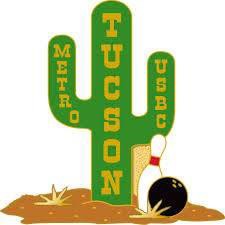 PLEASE PRINTTUCSON METRO USBCEichman / McConnell / Pelphrey Youth Scholarship ApplicationName:   	Address: 	Phone:   	City:   	State:   	Zip:   	High School:   	School Address: 	_City:   	State:   	Zip:   	Year of High School Graduation:   	GPA:   	SAT/ACT Score:   	MAJOR/CURRICULUM:   	College/School you plan to attend:   	College/School Address:   	City:   	State:   	Zip:   	Parent’s Name:   	Address: 	Phone:   	City:   	State:   	Zip:   	Parent’s Email:   	PLEASE FURNISH THE FOLLOWING INFORMATION ON A SEPARATE SHEET OF PAPERYour name must be written on the top of each additional paper submitted.List activities, awards, honors, bowling achievements, volunteer work and other scholarship awards.Discuss your educational and career objectives and the state the reason you have chosen them.List work history, duties and accomplishments with supervisor’s name, address and phone number.List names of references who will be submitting letters of recommendations on your behalf. The name, address and phone number of each reference must be included.My signature below certifies that all information provided is true and correct.Student’s Signature: 		Date:   	Parent’s Signature:	 		Date:   	updated 8/1/19TUCSON METRO USBCCriteria for Youth Scholarship AwardsTucson Metro USBC may select up to four scholarship recipients per year.The Scholarship Committee shall determine the amount of the award on a yearly basis, with approval from the Tucson Metro USBC Board of Directors. Recipients may only receive this award one time.Applicants must be in high school grades 9 thru 12 to be eligible. There is no age requirement. Scholarships will be based on academic record, merit, community involvement and bowling achievements. Award recipients will be chosen by the Tucson Metro USBC Scholarship Committee.The award is for direct expenses at any accredited university, college or vocational school in the Untited States or Canada.Funds will be deposited in an account set up in the name of the recipient. The account will be monitored by the USBC Smart Program.The recipient must be a member in good standing in the Tucson Metro USBC Association or the Tucson Metro Youth Booster Club for the last two years.The recipient must attend the Tucson Metro USBC Annual Meeting in order to receive their Scholarship award. No one else will be allowed to accept the award for them.In the event the recipient does not enroll in a credited school during the allotted time, all funds will be returned to Tucson Metro USBC.ALL APPLICATION PACKETS MUST INCLUDE THE FOLLOWING ITEMS TO BE ACCEPTEDA completed application. Must be legible.A minimum of two letters of recommendation, along with contact information.An official, current high school transcript.A copy of the applicants USBC certification card.A resume may also be submitted along with the above requirements.IMPORTANT: Incomplete applications, illegible applications and applications postmarked later than FEBRUARY 1st WILL NOT BE ACCEPTED.MAIL APPLICATION TO THE ADDRESS BELOW:Tucson Metro USBC Youth Scholarship	Contact PersonAttn: Steve Harris	Steve Harris4831 N. Windsong Canyon Dr.	520-591-0622Tucson, Arizona 85749updated 2/7/2021